Załącznik nr 6 do Regulaminu finansowania kosztów szkoleń, egzaminów lub licencji ..........................................................                       (imię i nazwisko)...............................................................      (PESEL/nr dokumentu tożsamości)……………………………………………………………                          (adres)Wniosek o sfinansowanie kosztów egzaminu lub uzyskania licencjiWnioskuję o sfinansowanie kosztów egzaminu/ uzyskania licencji	organizowanego w terminie 	przez 	                                   nazwa i adres instytucji egzaminującej lub wydającej licencjęKoszt ww. formy pomocy wyniesie 	Uzasadnienie potrzeby udzielenia ww. formy pomocy:□ załącznik do wniosku - Oświadczenie pracodawcy o zamiarze zatrudnienia po ukończeniu szkolenia□ załącznik do wniosku - Oświadczenie o zamiarze podjęcia działalności gospodarczej …………………………………………………………………..                                                                                                                                 (czytelny podpis)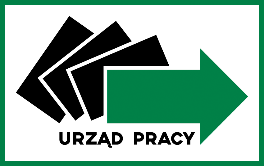 Powiatowy Urząd Pracy w Sanokuul. Rymanowska 20A, 38-500 Sanok, tel. 13 46 57 000, fax 13 46 57 001e-mail: sekretariat@sanok.praca.gov.pl, www.sanok.praca.gov.pl
skrytka ePUAP: /PUP_SANOK/SkrytkaESP 